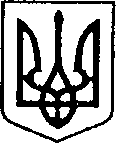 УКРАЇНАЧЕРНІГІВСЬКА ОБЛАСТЬН І Ж И Н С Ь К А    М І С Ь К А    Р А Д АВ И К О Н А В Ч И Й    К О М І Т Е ТР І Ш Е Н Н Явід 18.08.2022р.				м. Ніжин					№ 245 Про розгляд матеріалів комісії з питань захисту прав дитини	Відповідно до статей 34, 51, 52, 53, 59, 73 Закону України «Про місцеве самоврядування в Україні», Регламенту виконавчого комітету Ніжинської міської ради VIII скликання, затвердженого рішенням Ніжинської міської ради Чернігівської області від 24 грудня 2020 року № 27-4/2020, протоколу засідання комісії з питань захисту прав дитини від 17.08.2022р. та розглянувши заяви громадян, виконавчий комітет міської ради вирішив:	1. На підставі Закону України «Про забезпечення організаційно-правових умов соціального захисту дітей-сиріт та дітей, позбавлених батьківського піклування» та згідно постанови Кабінету Міністрів України від 24.09.2008 р. № 866 «Питання діяльності органів опіки та піклування, пов’язаної із захистом прав дитини» встановити:	1.1 Малолітньому …, … р. н., статус дитини, позбавленої батьківського піклування, оскільки мати, …, покинула дитину в  КНП «Ніжинський міський пологовий будинок» (акт закладу охорони здоров‘я та органу внутрішніх справ України про дитину, покинуту  в пологовому будинку, іншому закладі охорони здоров’я від 08.08.2021 р.). Дитина тимчасово влаштована в сім’ю патронатного вихователя …, … року народження, яка проживає за адресою: Чернігівська область, місто Ніжин, вулиця …, будинок …, квартира ….1.2. Неповнолітньому …, … р.н., статус дитини-сироти, оскільки мати дитини, …, померла (свідоцтво про смерть серія …, видане Ніжинським відділом державної реєстрації актів цивільного стану у Ніжинському районі Чернігівської області Північно-Східного міжрегіонального управління Міністерства юстиції (м. Суми) …р.). Відомості про батька в свідоцтві про народження дитини записані відповідно до частини першої статті 135 Сімейного кодексу України. Дитина тимчасово влаштована у сім’ю …, мешканки міста Ніжина, вулиця …, будинок … (заява … про тимчасове влаштування неповнолітнього …, …р.). 2. На підставі статті 19, статті 170 та підпункту 2 пункту 1 статті 164 Сімейного кодексу України затвердити висновок органу опіки та піклування про доцільність відібрання малолітньої …, … р.н., від матері …, … року народження, жительки міста Ніжина, вулиця …, будинок …, квартира…, без позбавлення батьківських прав.3.Начальнику служби у справах дітей Наталії Рацин забезпечити оприлюднення даного рішення на офіційному сайті міської ради протягом 5 робочих днів з дня його прийняття.4. Контроль за виконанням рішення покласти на заступника міського голови з питань діяльності виконавчих органів ради Ірину Грозенко.Головуючий на засіданні виконавчого комітетуНіжинської міської радиперший заступник міського голови з питань діяльності виконавчих органів ради                     Федір ВОВЧЕНКО